Istituto Comprensivo MEZZOLOMBARDO PAGANELLA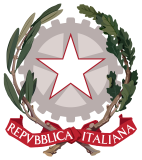 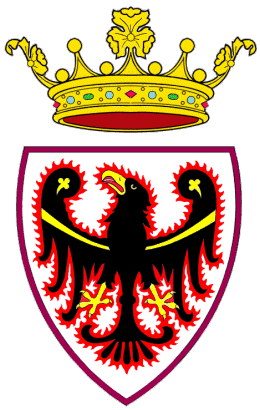 Via degli Alpini, 17 – 38017 Mezzolombardo – C.F. 96057000224Pec: ic.mezzolombardo@pec.provincia.tn.it	Provincia Autonoma di TrentoAutorizzazione per Google Workspace For Education - attivazione nuovi account a.s. 2024/25l’Istituzione scolastica IC Mezzolombardo Paganella adotta ormai da alcuni anni la G Suite for Education versione Enterprise, ora Google Workspace For Education, una piattaforma integrata a marchio Google che consente di comunicare e di gestire contenuti digitali con grande semplicità e flessibilità. Tale piattaforma sarà a disposizione anche nel corrente anno scolastico.Le apps di Google garantiscono sicurezza e privacy, connessione e interoperabilità, comunicazione facilitata tra docenti e studenti.Il sistema sarà gestito da un tecnico incaricato in grado di regolare/adattare l’utilizzo dei servizi offerti da Google (come ad esempio limitare la comunicazione a mezzo posta elettronica solo all’interno della piattaforma, permettendo così allo studente di lavorare in ambiente protetto).Tutti gli studenti hanno accesso ad una serie di servizi, tra i quali:e-mail personale: cognome.nome@icmezzolombardopaganella.it con spazio d’archiviazione illimitato;Google Drive, che permette di archiviare online tutti i tipi di file, senza limiti di spazio;Google Classroom, per avere una classe virtuale nella quale lavorare attivamente e ricevere materiale aggiuntivo da parte degli insegnanti;Google Meet, per creare, in caso di necessità, momenti di incontro online tra docenti e alunni.L’utilizzo di alcune applicazioni di Google, per poter dare attuazione al servizio richiesto, potrebbe comportare il trasferimento di dati al di fuori dell’Unione Europea.Per ulteriori informazioni sulla configurazione della piattaforma e sui termini del servizio vi invitiamo a visitare le seguenti pagine web:Informazioni sulla	privacy e la sicurezza di Google Workspace:https://support.google.com/a/answer/60762?hl=it.Termini di servizio: https://www.google.com/policies/terms . Norme sulla privacy: https://www.google.com/policies/privacy/ .Vi invitiamo anche a prendere visione delle privacy policy dell’Istituto e della normativa vigente in materia di trattamento dati, contenuta nelle seguenti disposizioni normative:Reg. Ue 2016/679 sulla protezione dei dati; Decreto Legislativo 30 giugno 2003, n. 196.Gli studenti ed i genitori devono sapere che i servizi offerti sono ESCLUSIVAMENTE per utilizzo scolastico e didattico.Per lavorare bene insieme è utile stabilire delle regole di comportamento e il presente documento vuole appunto definirle.Regola 1 – DichiarazioneL’Utente riceverà la password per accedere ai servizi di Google Apps quando sarà stata riconsegnata per via telematica alla scuola il talloncino in calce alla presente informativa, debitamente firmato dai genitori/responsabili. In questo modo i genitori/responsabili dichiarano di essere a conoscenza della normativa locale, nazionale e europea vigente.Regola 2 - Durata del rapportoIl Rapporto per l’uso di “Google Workspace for education” con lo Studente ha durata corrispondente al percorso presso il nostro Istituto, l’account sarà cancellato terminato il percorso di studio presso la scrivente Istituzione, si ricorda che di conseguenza si cancelleranno automaticamente i lavori prodotti.Regola 3 - Obblighi dell’UtenteL’Utente si impegna:a conservare la password personale e a non consentirne l'uso ad altre persone;a comunicare immediatamente l’impossibilità ad accedere al proprio account o il sospetto che altri possano accedervi;a non consentire ad altri, a nessun titolo, l'utilizzo della piattaforma Google Apps;a non diffondere eventuali informazioni riservate di cui venisse a conoscenza, relative all'attività delle altre persone che utilizzano il servizio; l’indirizzo di posta elettronica dovrà essere usato solo per scopi didattici e non per comunicazioni esterne, sarà possibile comunicare solo all’interno dell’Istituto, realizzando così una modalità d’uso sicura e rispettosa della privacy;a non fare commenti denigratori o negativi su altre persone o materiale;a non diffondere foto o video o materiali prodotti dei compagni;ad osservare il presente regolamento, pena la sospensione da parte dell’Istituto dell’account personale dello Studente.L’Utente si assume la piena responsabilità di tutti i dati da lui inoltrati, creati e gestiti attraverso la piattaforma Google Apps.Regola 4 - Limiti di ResponsabilitàL’Istituto non si ritiene responsabile di eventuali danni recati all’Utente a causa di guasti e/o malfunzionamenti del servizio e si impegna affinché la piattaforma Google Apps funzioni nel migliore dei modi.PER CONSENTIRE L’ATTIVAZIONE DELL’ACCOUNT DEDICATO A PARTIRE DALL’INIZIO DELL’ANNO SCOLASTICO SI COMPILI QUESTO SPAZIO, LO SI FIRMI E SI INVII ALLA SCUOLA UNITAMENTE ALL’ATTO DI ISCRIZIONE.I sottoscritti 	                                                        genitori di 		, iscritto alla classe ____ della Scuola ________________________________IC Mezzolombardo Paganellaplesso di 		, presa visione delle informative indicate, dichiara/dichiarano di[ ] ACCONSENTIRE alla creazione ed all’utilizzo per finalità didattiche della casella E-mail con estensione @ icmezzolombardopaganella.it al/alla proprio/a figlio/a.[ ] NON ACCONSENTIRE alla creazione ed all’utilizzo per finalità didattiche della casella E-mail con estensione @ icmezzolombardopaganella.it al/alla proprio/a figlio/a.Firma 	  Firma 	sottoscritta da remoto e presentata in via telematica con fotocopia di un documento di identità valido dei sottoscrittori(da compilare e sottoscrivere nel caso in cui il modello sia formulato da uno solo dei genitori):Ai sensi e per gli effetti dell’art. 47 del D.P.R. 28.12.2000, n. 445, sotto la mia personale responsabilità, consapevole delle sanzioni penali richiamate dall’art. 76 del citato D.P.R. in caso di dichiarazioni mendaci, dichiaro che (madre/padre) dell’alunno/a 	è a conoscenza e d’accordo circa le scelte esplicitate attraverso il presente modulo.Firma del genitore 	INFORMATIVA PRIVACY“genitori degli studenti in relazione all’utilizzo della piattaforma Google Suite for Education”articolo 13 del Regolamento (UE) 2016/679 (RGPD)Il Regolamento Europeo UE/2016/679 (di seguito il “Regolamento”) stabilisce norme relative alla protezione delle persone fisiche con riguardo al trattamento dei dati personali.In osservanza del principio di trasparenza previsto dall’articolo 5 del Regolamento, l’istituzione scolastica Le fornisce le informazioni richieste dall’ articolo 13 del Regolamento (raccolta dati presso l’Interessato).Titolare del trattamento e responsabile della protezione dei dati.La informiamo che i Suoi dati saranno trattati dalla nostra istituzione scolastica, IC Mezzolombardo Paganella , nella persona del legale rappresentante , prof.ssa Cinzia Casna, che è il titolare del trattamento che può essere contattata ai seguenti recapiti:sede: IC Mezzolombardo Paganella, Via Alpini 17 tel 0461 601125mail dirigente@icmezzolombardopaganella.it sito: www.icmezzolombardopaganella.edu.itPer tutte le questioni relative al trattamento dei Suoi dati personali, compresi quelli del minore sul quale esercita la responsabilità genitoriale, e all'esercizio dei Suoi diritti, potrà rivolgersi al nostro Responsabile della protezione dei dati, che può essere contattato ai seguenti recapiti:Studio Gadler S.r.l.Referente dott.ssa Gioia CantisaniVia Graberi, 12/A – 38057 Pergine Valsugana (TN)Telefono 0461 512522 e fax 0461 539312 e-mail: dpo@studiogadler.itPEC: pec.gadler@pec.gadler.itIl trattamento dati personali di Suo/a figlio/a sarà improntato al rispetto della normativa sulla protezione dei dati personali e, in particolare, ai principi di correttezza, liceità e trasparenza, di limitazione della conservazione, nonché di minimizzazione dei dati in conformità agli articoli 5 e 25 del Regolamento.FONTE DEI DATI PERSONALII dati del minore sul quale viene esercitata la responsabilità genitoriale sono stati raccolti presso l’interessato.BASE GIURIDICA E FINALITÀ DEL TRATTAMENTOTratteremo i dati di Suo/a figlio/a per l’esecuzione di un compito di interesse pubblico o connesso all’esercizio di pubblici poteri (articolo 6, paragrafo 1, lettera e), del Regolamento).Nel corso del trattamento, saranno applicate in particolare le seguenti disposizioni:legge 27 dicembre 2006, n. 296, articolo 1, comma 622;Decreto Ministeriale 22 agosto 2007 n. 139 “Regolamento recante norme in materia di adempimento dell’obbligo di istruzione”; legge provinciale 7 agosto 2006, n. 5 (Legge provinciale sulla scuola) in particolare art. 109 bis “Piano Provinciale per la scuola digitale” comma 1;deliberazione della Giunta Provinciale n. 1941 del 24 novembre 2017I dati saranno trattati per finalità istituzionali, per attuazione del servizio di istruzione e formazione in ambito scolastico.Per adempiere un obbligo legale (articolo 6, paragrafo 1, lettera c), del Regolamento) l’istituzione scolastica, anche tramite Google, potrà comunicare le informazioni personali a enti pubblici, autorità giudiziarie e altri soggetti per:adempiere a leggi o norme vigenti, procedimenti giudiziari o richieste del governo obbligatorie;applicare i termini di servizio indicati da Google, compresi gli accertamenti in merito a potenziali violazioni; individuare, prevenire o far fronte in altro modo ad attività fraudolenta, problemi tecnici o di sicurezza;tutelare i diritti, la proprietà o la sicurezza degli utenti e della collettività, come richiesto o consentito dalla legge.Il trattamento dei dati personali richiesti per l’attivazione dell’account e del relativo utilizzo della piattaforma è obbligatorio.MODALITÀ DEL TRATTAMENTOI dati di Suo/a figlio/a saranno trattati esclusivamente per le finalità di cui sopra da addetti al trattamento dei dati specificamente autorizzati ed istruiti.Sempre per le finalità indicate, i dati potranno essere trattati da soggetti che svolgono attività strumentali per il Titolare del trattamento, che prestano adeguate garanzie circa la protezione dei dati personali e nominati Responsabili del trattamento ai sensi dell’articolo 28 del Regolamento.Sul responsabile del trattamento dati nel caso di G Suite si rinvia al seguente link: https://privacy.google.com/businesses/processorterms/Nel caso specifico tali attività saranno svolte da Google Ireland Limited, una società costituita in conformità alle leggi irlandesi, con sede presso Gordon house, Barrow Street, Dublino 4, Irlanda. Per ulteriori precisazioni sul trattamento dei dati personali si rinvia al seguente link https://gsuite.google.com/terms/education_privacy.htmlCOMUNICAZIONE E DIFFUSIONE DEI DATI (CATEGORIE DI DESTINATARI)I dati potranno essere conosciuti dalle persone autorizzate al trattamento, specificamente individuate in base ai trattamenti da effettuare.Previo consenso dell'interessato, Google potrà comunicare informazioni personali a società, organizzazioni e persone che non fanno parte di Google.Google potrà comunicare informazioni personali a società, organizzazioni e persone che non fanno parte di Google.I dati potranno essere comunicati per adempiere ad un obbligo legale, come specificato nelle finalità di trattamento.LUOGO DEL TRATTAMENTO DEI DATII dati personali saranno trattati all’interno dell’Unione Europea.Qualora alcune applicazioni utilizzate per finalità didattiche comportassero il trasferimento dei dati extra Ue, il Titolare assicura da subito che il trattamento dei dati sarà effettuato solo verso Stati in grado di offrire un livello di protezione adeguato agli standard previsti dalla normativa vigente in materia, nel rispetto degli 45, 46 e 49 del Reg. Ue 2016/679.PERIODO DI CONSERVAZIONE DEI DATII dati verranno conservati per il periodo necessario all’adempimento delle finalità istituzionali e per il periodo di tempo specificato, per ogni tipologia di documento, nel massimario di conservazione e scarto approvato con deliberazione della Giunta provinciale n. 2503 del 30 dicembre 2015.I dati presenti nei server dell’Istituzione scolastica saranno cancellati al termine del percorso scolastico dello studente. I dati di sistema verranno conservati da Google per il periodo di tempo necessario specificato nel link https://policies.google.com/technologies/retention .DIRITTI DELL’INTERESSATOLei potrà esercitare in ogni momento i Suoi diritti in relazione ai dati trattati, in base ai quali potrà in particolare: chiedere l’accesso ai dati personali di Suo/a figlio/a, anche per ottenere copia degli stessi;ottenere la rettifica o l’integrazione dei dati inesatti o incompleti;se ne ricorrono i presupposti normativi, opporsi al trattamento, esercitare il diritto di limitazione o chiedere la cancellazione dei dati. Lei, inoltre, ha diritto di proporre reclamo al Garante per la protezione dei dati personali.Informativa aggiornata al 25/11/2022